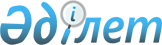 О внесении изменений в совместные постановление акимата города Петропавловска Северо-Казахстанской области от 23 апреля 2021 года № 631 и решение маслихата города Петропавловска Северо-Казахстанской области от 23 апреля 2021 года № 1 "Об установлении льготы в виде бесплатного проезда отдельным категориям граждан города Петропавловск на общественном транспорте (кроме такси) в городе Петропавловск"Совместное постановление акимата города Петропавловска Северо-Казахстанской области от 30 мая 2023 года № 695 и решение маслихата города Петропавловска Северо-Казахстанской области от 30 мая 2023 года № 4. Зарегистрировано Департаментом юстиции Северо-Казахстанской области 6 июня 2023 года № 7523-15
      Акимат города Петропавловска ПОСТАНОВЛЯЕТ и маслихат города Петропавловска РЕШИЛ:
      1. Внести в совместные постановление акимата города Петропавловска Северо-Казахстанской области от 23 апреля 2021 года № 631 и решение маслихата города Петропавловска Северо-Казахстанской области от 23 апреля 2021 года № 1 "Об установлении льготы в виде бесплатного проезда отдельным категориям граждан города Петропавловск на общественном транспорте (кроме такси) в городе Петропавловск" (зарегистрированы в Реестре государственной регистрации нормативных правовых актов за № 7389) следующие изменения:
      в пункте 1:
      подпункты 1), 2), 3), 4) изложить в новой редакции:
       "1) лицам с инвалидностью 1 и 2 группы;
      2) детям с инвалидностью до 16 лет;
      3) детям с инвалидностью всех групп от 16 до 18 лет;
      4) одному из законных представителей, воспитывающих детей с инвалидностью возрастом до 18 лет;".
      2. Коммунальным государственным учреждениям "Отдел жилищно-коммунального хозяйства, пассажирского транспорта и автомобильных дорог акимата города Петропавловска" и "Аппарат маслихата города Петропавловск" в установленном законодательством Республики Казахстан порядке обеспечить:
      1) государственную регистрацию настоящего совместного постановления акимата города Петропавловска и решения маслихата города Петропавловска в республиканском государственном учреждении "Департамент юстиции Северо-Казахстанской области Министерства юстиции Республики Казахстан";
      2) размещение настоящего совместного постановления акимата города Петропавловска и решения маслихата города Петропавловска на интернет-ресурсе акимата города Петропавловска и маслихата города Петропавловска после его официального опубликования.
      3. Контроль за исполнением настоящего совместного постановления акимата города Петропавловска и решения маслихата города Петропавловска возложить на курирующего заместителя акима города.
      4. Настоящие совместные постановление акимата города Петропавловска и решение маслихата города Петропавловска вводятся в действие по истечении десяти календарных дней после дня первого официального опубликования.
					© 2012. РГП на ПХВ «Институт законодательства и правовой информации Республики Казахстан» Министерства юстиции Республики Казахстан
				
      Аким города Петропавловска 

Р. Анбаев

      Председатель Петропавловского городского маслихата 

А. Бердагулов
